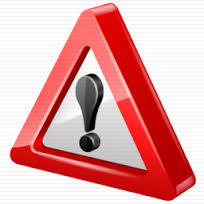 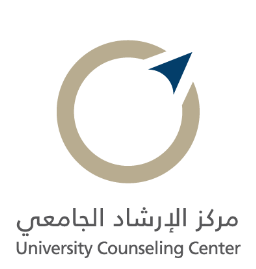 Electronic Case Record NumberUniversity Counseling Center - Intake Form                     Today’s Date Name:  		                       Birth Date: Gender:           Male	  Female              	                       Student ID: Cell Phone: 	                        E-mail: Where do you live?  Department of Study:     GPA:  Preparatory     1st year    2nd year     3rd year        4th year     5th year    6th year Who should be notified in case of emergency? 1)        	        (Name of the person)                            (Person’s relationship to you(e.g. father, friend))               (Phone number)  2)    	         (Name of the person)                           (Person’s relationship to you(e.g. father, friend))               (Phone number)  Did someone encourage you to come to counseling?  Friend       Faculty            Academic Advisor         Campus Security        Dean of Student Affairs  Residence Staff               Student Services Staff              Made the decision to come yourself                              Have you received counseling before?   Yes   No If yes, please describe What is your complaint that has brought you to counseling today?Academic: Social: Personal: Family: Other: What do you wish to get out of counseling? The answers you provide will be kept with the strictest of confidence, and it will be in your best interest to be to be totally honest. This info will be used to aid in helping you with your concern(s). 1. Have you or anyone else in your family ever been to counseling, received medical treatment for a mental, emotional, or psychological problem, or been tested for the same? 2. Are you currently taking any on-going medications? (if yes, please list the names)3. What level of social/emotional support does your family provide?           None		 Minimal              	 Some 		 A Lot 5. What level of social/emotional support does your friends provide?            None		 Minimal              	 Some 		 A Lot Check any of the following symptoms that apply to you: poor appetite depressed  loss of weight lack of energy  anxious  nightmares  afraid headaches worried impatient  shy  angry  eating a lot guilt feelings  unmotivated  weight gain feeling tired always hungry aggressive  seizures  suicidal thoughts stomach trouble Concentration issue Difficulty making friends  trouble sleepingOthers (Please Specify): What are your hobbies? What do you like to do in your free time?Assessment: Lazarus-Basic ID***************************************** COUNSELOR USE ONLY*************************************Results of Assessment (Lazarus Basic ID):Summary of Initial Visit:Notes:                                                                                                                              Counselor’s name: مCognitions – CAlwaysSometimesNever1I do not have the ability to remember well.2I have hard time concentrating while studying.3My ability to summarize the subject has become weak.4I am unable to absorb the subjects.5When I study I do not know where to start.Behavior- BBehavior- BAlwaysSometimesNever1I destroy the property of others.2I made quick decisions and then regret it.3I suffer from bouts of anger.4I am unable to organize my time.5I do not pay attention to societal rules and norms. Affective- A Affective- AAlwaysSometimesNever1I suffer from extreme tension during the exams. 2I have a feeling of guilt.3I feel the desire to cry but I cannot.4I am afraid of social situations.5I feel sad without knowing why.Interpersonal Relationship –IInterpersonal Relationship –IAlwaysSometimesNever1I tend to isolate myself from others.2I have no desire to participate in social events.3I feel content with my old friends , and I am not looking for new friends.4I want to self-help without offering help  others.5I have no desire to work in a team.Sensation- SSensation- SAlwaysSometimesNever1I suffer from headaches.2I have irritable bowel pain.3I suffer from fatigue and physical exhaustion.4My visual or auditory senses does not help me to understand lectures.5I suffer from sleeping disorders.Images- IImages- IAlwaysSometimesNever1I hear strange noises when I am on my own.2I often find myself daydreaming.3I feel sometimes that my soul leaves my body.4I have a negative mental image of what will happen to me in the future.5I have fantasies and thoughts that are  terrifying.Drugs- DDrugs- DAlwaysSometimesNever1I smoke daily.2I eat excessively.3 I use drugs to feel happy.4 I use drugs to increase my focus to study.5I do not practice any sports. 